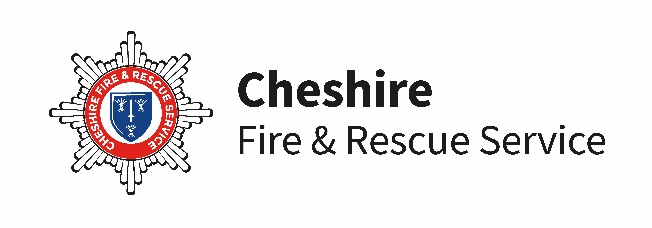 Volunteer /  Leader Time SheetPlease complete the form below entering the hours you have volunteered for Cheshire Fire and Rescue Service.  To help us monitor the contribution from Volunteers could you also indicate what activity(s) you have undertaken using one of the codes listed below.  The form covers a monthly period and should be forwarded to your designated Team Leader or the Volunteer Coordinator on completion.I confirm that the record of hours and activity undertaken is correct:Signed: _______________________________________________Volunteer /  LeaderNameVolunteer numberVolunteer RoleMonthActivitySundayMondayTuesdayWednesdayThursdayFridaySaturdayTotalHoursW/CHoursActivityW/CHoursActivityW/CHoursActivityW/CHoursActivityW/CHoursActivityGRAND TOTALGRAND TOTALGRAND TOTALGRAND TOTALGRAND TOTALGRAND TOTALGRAND TOTALGRAND TOTALGRAND TOTALHoursCODE FOR ACTIVITY UNDERTAKENCODE FOR ACTIVITY UNDERTAKENCODE FOR ACTIVITY UNDERTAKENCODE FOR ACTIVITY UNDERTAKENVolunteer Cadet StaffCLPost Fire Support TeamPFSTHeritage TeamHERRole PlayRPTraining/inductionTRoad SafetyRSBusiness SafetyBSFire BikeFBOtherOSafety Ranger (Safety Central)SRGarden SupportGSEvents TeamET